(EK06)  [AR]  – Kurze Texte  /  نصوص قصيرة Ich gehe einkaufen, Kleidung (6/7)أذهب للتسوق، والملابسHöre dir die Sätze an (MP3) الاستماع إلى العبارات (MP3)Da haben wir verschiedene Modelle in Ihrer Größe.لدينا نماذج مختلفة في حجم الخاص بك.Diese beiden da möchte ich probieren.أريد أن أجرب هذينDie Umkleidekabinen sind dort auf der Seite.غرف تغيير الملابس هناك على الجانب.Paßt Ihnen die Größe?Gefällt Ihnen die Qualität?هل يناسبك الحجم؟هل تحب الجودة؟Die rote Hose ist mir zu klein.Die graue Hose ist schön.السراويل الحمراء صغيرة جدا بالنسبة لي.السراويل الرمادية جميلة.Ich kaufe diese Hose und auch noch ein Hemd dazu.أنا أشتري هذه السراويل وأيضا قميص.Probieren Sie dieses elegante Hemd und die Krawatteجرب هذا القميص الأنيق وربطة العنق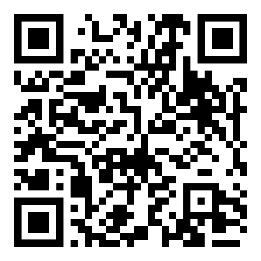 diese Seite  /  هذه الصفحة https://www.kleine-deutsch-hilfe.at/EK06_AR.htm ما هي الجمل باللغة العربية ؟ما هي الجمل باللغة العربية ؟Diese beiden da möchte ich probieren.Die Umkleidekabinen sind dort auf der Seite.Paßt Ihnen die Größe?Gefällt Ihnen die Qualität?Die rote Hose ist mir zu klein.Die graue Hose ist schön.Ich kaufe diese Hose und auch noch ein Hemd dazu.Probieren Sie dieses elegante Hemd und die KrawatteWie heißt der Satz auf Deutsch?Wie heißt der Satz auf Deutsch?لدينا نماذج مختلفة في حجم الخاص بك.أريد أن أجرب هذينغرف تغيير الملابس هناك على الجانب.هل يناسبك الحجم؟هل تحب الجودة؟السراويل الحمراء صغيرة جدا بالنسبة لي.السراويل الرمادية جميلة.أنا أشتري هذه السراويل وأيضا قميص.جرب هذا القميص الأنيق وربطة العنق